Victoria Szabo, Program Director, ves4@duke.edu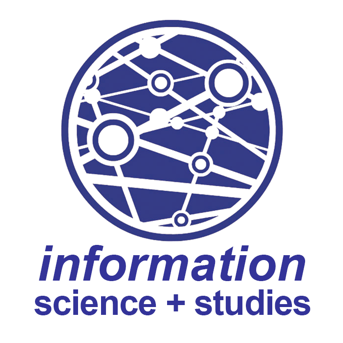 Joanne Grosshans, Staff Assistant, joanne.grosshans@duke.edu114 S Buchanan Blvd, Box 90766Smith Warehouse bay 9, room A289Durham, NC 27708919-668-1934        ISS-info@duke.eduChecklist of Requirements: Information Science + Studies Undergraduate CertificateName: ________________________________________________________________________Email: ________________________________________________________________________Declared Major: ________________________________________________________________Minor or other Certificate Program: ________________________________________________Anticipated Graduation Date: _____________________________________________________The Certificate in Information Science + Studies has two tracks, academic and experiential. The required courses are as follows: one ISS Gateway course, one information theory/methods course, three 200-level or higher electives, and an ISS Capstone course. For the experiential (Bass Connections) track students should substitute two 200-level and above electives for ISS/ISC/Bass advisor approved experiences.Required Courses___________ ISS 110: Information, Society, and Culture or approved equivalent___________ ISS 240/L: Fundamentals of Web-based Multimedia Communications, ORapproved info theory/methods courses with a technology-production element ___________ ISS 495: Capstone, OR ISS 496S: Experiential Research Capstone (experiential		track) or approved equivalent3 200-level and above electives (select from hard and soft cross-listed ISS courses, as well as other relevant courses on advisor approval, including independent study courses)-OR-1 200-level and above elective, 1 300-hour experience, AND 1 150-hour experience (experiential track)________________________________________________________________________________________________________________________No more than two courses that are counted toward the ISS Certificate may also satisfy the requirements of any major, minor, or other certificate program. (NOTE: Pratt students may count additional ISS courses toward their major elective requirements.) Only students who have officially declared their major may enroll in the program, although all students may take ISS courses on a first-come/first-served basis, with ISS certificate students having preference.To declare the Certificate, you must sign yourself up with the Registrar’s office (see their https://registrar.duke.edu/policies page) after declaring a major. Send this completed form to isis-info@duke.edu. 